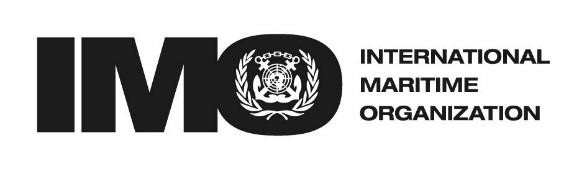 SUB-COMMITTEE ON HUMAN ELEMENT, TRAINING AND WATCHKEEPING6th session Agenda item 1HTW 6/124 September 2018 Original:  ENGLISHPROVISIONAL AGENDA1for the sixth session of the Sub-Committee, to be held at IMO Headquarters,4 Albert Embankment, London, SE1 7SR, from Monday, 29 April to Friday, 3 May 2019(Session commences at 9.30 a.m. on Monday, 29 April 2019)Opening of the sessionAdoption of the agendaDecisions of other IMO bodiesValidated model training courses (1.3)Reports on unlawful practices associated with certificates of competency (OW 14)Guidance for STCW Code, section B-I/2 (1.21)Comprehensive review of the 1995 STCW-F Convention (1.22)Role of the human element (6.15)Biennial status report and provisional agenda for HTW 7Election of Chair and Vice-Chair for 2020Any other businessReport to the Maritime Safety Committee1	This provisional agenda may be revised as a result of relevant decisions taken at MSC 100.I:\HTW\6\HTW 6-1.docx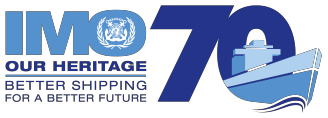 HTW 6/1Page 2Notes:In accordance with the Organization and method of work of the Maritime Safety Committee and the Marine Environment Protection Committee and their subsidiary bodies (MSC-MEPC.1/Circ.5/Rev.1):documents should be received by the Secretariat as follows:2bulky  documents3   (those  containing  more  than  six  pages)  byFriday, 25 January 2019;non-bulky documents (those containing six pages or fewer) and also bulky information documents by Friday, 22 February 2019; anddocuments commenting on those referred to in subparagraphs .1 and .2  above  and  containing  four  pages  or  fewer,  by Friday, 8 March 2019 (see also paragraph 6.12.5 of the annex to MSC-MEPC.1/Circ.5/Rev.1);for reasons of economy, documents should be submitted in single spacing and be as concise as possible, and:all  documents  should  include  a  brief  summary  prepared  in accordance with section 6 of the annex to MSC-MEPC.1/Circ.5/Rev.1;substantive documents should conclude with a summary of the action that the Sub-Committee is invited to take; andinformation  documents  should  conclude  with  a  summary  of the information they contain; andthe  following  word  processing  format  should  be  observed  in  order  to standardize presentation:font:	Arial;font size:	11;justification:	full;margins:	2 cm top, 2.5 cm bottom, left and right.A template is available on the IMODOCS website for use in the preparation of documents.To facilitate processing, documents should be submitted in Microsoft Word, preferably by email to htw@imo.org. It should be noted that the file size limit for the IMO email system is set at 10 Mbytes. If submitters do not receive an acknowledgement receipt by the Secretariat within five working days, they should contact the Secretary of the Sub-Committee without delay.2	Documents other than information documents and reports from sub-committees, working, drafting, correspondence and other working groups and the Secretariat, which contain more than 20 pages, in line with paragraph 6.11 of the annex to MSC-MEPC.1/Circ.5/Rev.1, will not be translated in their entirety. Such documents should include, for translation purposes, a summary not longer than four pages, with the technical content submitted as an annex in the language needed by working groups (i.e. English).3	In case of documents containing more than 50 pages, the provisions of paragraph 6.12.1 of the annex to MSC-MEPC.1/Circ.5/Rev.1 are to be applied.HTW 6/1Page 3The Maritime Safety Committee has recommended that the sub-committees should strictly observe the provisions in the annex to MSC-MEPC.1/Circ.5/Rev.1, which, inter alia, provide that the Secretariat should strictly apply the rules concerning the submission of documents and not accept late submissions from Member States or international organizations.